Tiger Talk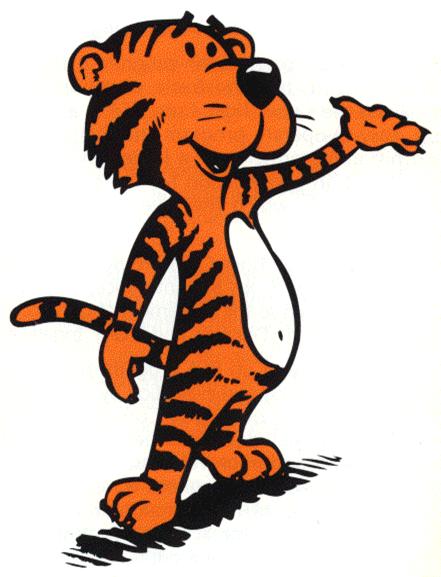 August 26th, 2013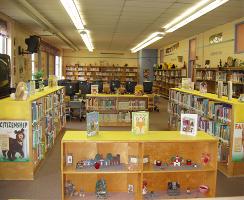 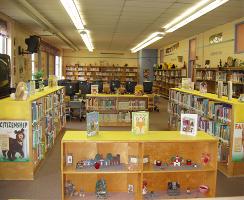 Let’s TalkQ: What should I do for students who didn’t receive library cards?A:  Those students without cards can still checkout. I have to wait for Chancery to update and “talk” the library system before they can get an actual card. Q: Can my students begin AR testing?A: Absolutely! The first AR window begins Monday, August 26th. You will receive information in your box about the AR incentive program.   Q:  Do you take teacher request about the library lesson of the week?A: Yes and happily. If you have a specific skill (dictionary, reference, etc.) that you would like your students to learn let me know 2 days before your scheduled lesson. As a reminder you no longer are required to stay with your students during their library visit; although you’re WELCOME.  Please return the last 10 minutes of class to assist with check-out.Q: Can you help me find resources to use in the classroom? A: My pleasure. Please let me know at least 24 hours in advance if you need books, videos, and or websites on a specific topic. I am more than willing to pull these resources for you.“We read to know that we are not alone.” C.S. Lewis